У К Р А Ї Н АНОВООДЕСЬКА МІСЬКА РАДАНОВООДЕСЬКОГО РАЙОНУ МИКОЛАЇВСЬКОЇ ОБЛАСТІРІШЕННЯ № 1021 вересня 2018 року                                                    ХХХІ сесія  сьомого скликання                	  	Керуючись Конституцією України, пунктом 34 статті 26 Закону України "Про місцеве самоврядування в Україні" відповідно до витягів з Державного земельного кадастру про земельну ділянку, керуючись статтями 12, 33, 40, 79-1, 86, 87, 88, 117, 118, 121, 122, 123, 186 Земельного кодексу України, Законом України «Про внесення змін до деяких законодавчих актів України щодо розмежування земель державної та комунальної власності», Законом України «Про землеустрій», Законом України «Про Державний земельний кадастр», Законом України «Про державну реєстрацію речових прав на нерухоме майно та їх обтяжень», статтею 24 Закону України " Про основи регулювання містобудівної діяльності" розглянувши   позитивний висновок  Комісії з розгляду питань пов’язаних з погодженням документації із землеустрою та проект  землеустрою  щодо відведення земельної ділянки у власність для будівництва та обслуговування жилого будинку, господарських будівель та споруд громадянам України розроблені проектними організаціями, та враховуючи рекомендації постійної комісії міської ради з питань комунальної власності, містобудування, земельних ресурсів та охорони навколишнього середовища міська рада ВИРІШИЛА:1.Затвердити проект иземлеустрою  щодо відведення земельних ділянок у власність громадянам України для будівництва та обслуговування житлових будинків, господарських будівель  та споруд    в межах міста Нова Одеса.2.Передати у приватну власність  громадянам України земельні ділянки для будівництва та обслуговування житлових будинків, господарських будівель  та споруд, які знаходилися в їх користуванні, розташовані  в межах міста Нова Одеса із земель комунальної власності:3. Зареєструвати громадянам України  в відповідних органах право власності на земельні ділянки, згідно цільового призначення для будівництва і обслуговування жилого будинку, господарських будівель та споруд.4. Громадянам України до державної реєстрації права власності на земельну ділянку, укласти попередній договір про пайову участь щодо створення і розвитку інженерно-транспортної та соціальної інфраструктури міста Нова Одеса.5. Провідному спеціалісту  інженеру-землевпоряднику міської ради Глухман А.Л. внести відповідні зміни в земельно - кадастрову документацію.6.Контроль за виконанням цього рішення покласти на постійну комісію міської ради з питань комунальної власності, містобудування, земельних ресурсів.Міський  голова                                                                О.П. ПоляковПро затвердження  проектів землеустрою щодо відведення земельних ділянок під будівництво та обслуговування жилих будинків, господарських будівель та споруд громадянам УкраїниП.І.Б. місце знаходження земельної ділянкиЗагальною площею (га)для  ОЖБ1)Касьянов Андрій Андрійович, вулиця Миколи Аркаса, 30-В, місто Нова Одеса  (4824810100:04:013:0020)0,10000,10002)Кучковський Михайло Іванович, вулиця Миколи Аркаса, 28Б(4824810100:04:013:0022)0,10000,1000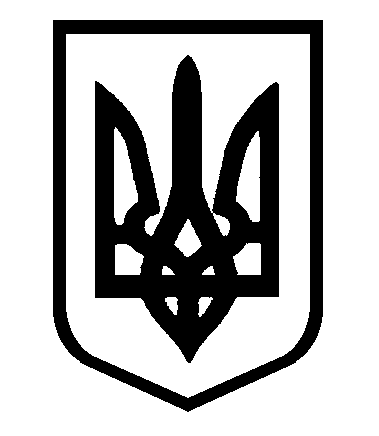 